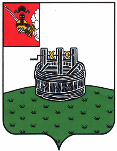 ГЛАВА ГРЯЗОВЕЦКОГО МУНИЦИПАЛЬНОГО ОКРУГАП О С Т А Н О В Л Е Н И Е                                г. Грязовец  О поощренииВ соответствии с Положением о Почетной грамоте главы Грязовецкого муниципального округа, Благодарности главы Грязовецкого муниципального округа, Благодарственном письме главы Грязовецкого муниципального округа и ценном подарке от имени главы Грязовецкого муниципального округа, утвержденным постановлением главы Грязовецкого муниципального округа от 10.11.2022 № 259 «О поощрениях главы Грязовецкого муниципального округа», рассмотрев представленные документы ПОСТАНОВЛЯЮ: Поощрить Благодарственным письмом главы Грязовецкого муниципального округа за большой практический вклад в осуществление общественного контроля за соблюдением избирательных прав граждан и в связи с 30-летием избирательной системы Российской Федерации ЛЕВЧУКА Егора Юрьевича, руководителя Вологодского регионального отделения Ассоциации «Независимый общественный мониторинг», регионального отделения Общероссийского общественного движения «Корпус «За чистые выборы» в Вологодской области.Глава Грязовецкого муниципального округа                                              С.А. Фёкличев20.11.2023№  332